บันทึกข้อความ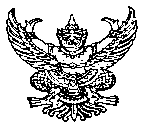 ส่วนราชการ....................................................................................................................................................ที่..................................................................................วันที่...............................................................................เรื่อง  ขออนุมัติ     จัดซื้อ      จัดจ้างเรียน  ศึกษาธิการจังหวัดเพชรบูรณ์		ด้วยกลุ่ม/งาน/...........................................................................................................................
มีความประสงค์ขอดำเนินการจัดซื้อ/จัดจ้าง        วัสดุ     ครุภัณฑ์     ปรับปรุง/ซ่อมแซม      
      อื่นๆ......................................เพื่อ...................................................................................................................จำนวน........................รายการ  ซึ่งได้รับจัดสรรงบประมาณรายจ่าย ประจำปีงบประมาณ พ.ศ.2567  แผนงาน/โครงการ.................................................................................................................................................
รายการ..................................................................วงเงินงบประมาณที่ได้รับจัดสรร......................................บาท		ทั้งนี้ ขอแต่งตั้งผู้กำหนดร่างขอบเขตของงานหรือรายละเอียดคุณลักษณะเฉพาะของพัสดุที่จะซื้อหรือจ้าง ดังมีรายนามต่อไปนี้
		1. นาย/นาง/นางสาว................................................................................................................
ตำแหน่ง...............................................................................................เป็นประธานกรรมการกำหนดคุณลักษณะ
		2. นาย/นาง/นางสาว................................................................................................................
ตำแหน่ง............................................................................................................เป็นกรรมการกำหนดคุณลักษณะ
 		3. นาย/นาง/นางสาว................................................................................................................
ตำแหน่ง............................................................................................................เป็นกรรมการกำหนดคุณลักษณะ
และขอเสนอรายชื่อคณะกรรมการตรวจรับพัสดุ ดังมีรายนามต่อไปนี้
 		1. นาย/นาง/นางสาว................................................................................................................
ตำแหน่ง.........................................................................................................เป็นประธานกรรมการตรวจรับพัสดุ
 		2. นาย/นาง/นางสาว................................................................................................................
ตำแหน่ง......................................................................................................................เป็นกรรมการตรวจรับพัสดุ
 		3. นาย/นาง/นางสาว................................................................................................................
ตำแหน่ง......................................................................................................................เป็นกรรมการตรวจรับพัสดุ 		พร้อมนี้ ได้จัดทำและลงนามรับรองขอบเขตของงานหรือรายละเอียดคุณลักษณะเฉพาะของพัสดุที่จะซื้อหรือจ้าง รายละเอียดปรากฏตามเอกสารที่แนบ 		จึงเรียนมาเพื่อโปรดพิจารณา					               	 ลงชื่อ.......................................... 				                                     (...........................................)
                                                                      ผู้อำนวยการกลุ่ม.................................ขอบเขตของงานหรือรายละเอียดคุณลักษณะ
การจัดซื้อ/จัดจ้าง...................................................

โดยให้ใช้หลักเกณฑ์.......................................................................................ในการพิจารณาคัดเลือกข้อเสนอ                                          ลงชื่อ...............................................ประธานกรรมการกำหนดคุณลักษณะ
      (..............................................)
ตำแหน่ง...........................................

                                ลงชื่อ...............................................กรรมการกำหนดคุณลักษณะ
      (..............................................)
ตำแหน่ง...........................................
                                ลงชื่อ...............................................กรรมการกำหนดคุณลักษณะ
      (..............................................)
ตำแหน่ง...........................................
หมายเหตุ :  กรณีวงเงินไม่เกิน 100,000 บาท สามารถแต่งตั้งผู้กำหนดรายละเอียดคุณลักษณะและผู้ตรวจรับพัสดุ จำนวน 1 คน โดยผู้กำหนดรายละเอียดคุณลักษณะและผู้ตรวจรับพัสดุ สามารถเป็นบุคคลเดียวกันได้ลำดับที่รายการจำนวน/หน่วยคุณลักษณะเฉพาะ